CALCIO A CINQUESOMMARIOSOMMARIO	1COMUNICAZIONI DELLA F.I.G.C.	1COMUNICAZIONI DELLA L.N.D.	1COMUNICAZIONI DELLA DIVISIONE CALCIO A CINQUE	1COMUNICAZIONI DEL COMITATO REGIONALE MARCHE	1COMUNICAZIONI DELLA F.I.G.C.COMUNICAZIONI DELLA L.N.D.C.U. n. 66 del 04.08.2021 L.N.D.Si pubblica in allegato il C.U. n. 50/A della F.I.G.C. inerente l’ABBREVIAZIONE DEI TERMINI PROCEDURALI DINANZI AGLI ORGANI DI GIUSTIZIA SPORTIVA PER LE GARE DELLE FASI REGIONALI DI COPPA ITALIA, DI COPPA REGIONE E COPPA PROVINCIA ORGANIZZATE DAI COMITATI REGIONALI DELLA LEGA NAZIONALE DILETTANTI (stagione sportiva 2021/2022)COMUNICAZIONI DELLA DIVISIONE CALCIO A CINQUECOMUNICAZIONI DEL COMITATO REGIONALE MARCHEPer tutte le comunicazioni con la Segreteria del Calcio a Cinque - richieste di variazione gara comprese - è attiva la casella e-mail c5marche@lnd.it; si raccomandano le Società di utilizzare la casella e-mail comunicata all'atto dell'iscrizione per ogni tipo di comunicazione verso il Comitato Regionale Marche. PROTOCOLLO F.I.G.C. STAGIONE SPORTIVA 2021/22Si comunica che è on line il nuovo Protocollo pubblicato dalla Federazione Italiana Giuoco Calcio, contenente le indicazioni generali per la pianificazione, organizzazione e gestione della Stagione Sportiva 2021/2022 (allenamenti, attività pre-gara e gare) per il calcio dilettantistico e giovanile (ivi compreso il calcio femminile, il futsal, il beach soccer, il calcio paralimpico e sperimentale e gli Arbitri delle relative categorie) agonistico e di base, di livello nazionale, regionale e provinciale non diversamente disciplinato da altro protocollo FIGC finalizzate al contenimento dell’emergenza epidemiologica da COVID-19.Di seguito il link per la visualizzazione:https://www.lnd.it/it/ews-lnd/agonistica/protocollo-figc-con-le-indicazioni-per-la-ripresa-degli-allenamenti-e-delle-attività-di-squadra-dilettantistiche-e-giovanili-2CONSIGLIO DIRETTIVORIUNIONE DEL CONSIGLIO DIRETTIVO N. 2  DEL 02.08.2021Sono presenti: Panichi (Presidente), Arriva, Colò, Cotichella, Cremonesi, Malascorta, Scarpini, Borroni (CF), Capretti, Castellana (Segr.), Schippa (Vice Presidente LND), Marziali (SGS), Belletti (Rev. Conti).RIAPERTURA ISCRIZIONI AI CAMPIONATI E ALLE COPPE UNDER 21 E UNDER 19 S.S. 2020/2021Si comunica che sono stati riaperti i termini delle iscrizioni ai Campionati ed alle Coppe in epigrafe fino alle ore 19:00 di Venerdì 27 agosto 2021.GRADUATORIE PER COMPLETAMENTO ORGANICI 2021/2022Con riferimento a quanto riportato nel C.U. n° 01 del 06/07/2021, si pubblicano, di seguito, le graduatorie, suddivise per campionato, delle Società che hanno presentato domanda secondo quanto previsto nel C.U. n° 04 del 02/07/2021, per il completamento degli organici relativi alla stagione sportiva 2021/2022.Si informa che nell’attribuzione dei punteggi non sono stati considerati quelli relativi alla partecipazione delle Società alle riunioni provinciali poiché non sono state programmate.Si sottolinea inoltre che, in caso di parità di punteggio fra due o più Società appartenenti alla medesima fascia, la graduatoria viene stilata conto nell’ordine dell’anzianità nella categoria di appartenenza corrente in maniera consecutiva e successivamente del maggior numero di calciatori tesserati nella stagione sportiva 2020/2021 al 30.06.2021.Tutte le Società che hanno presentato domanda di ammissione al Campionato superiore devono effettuare l’iscrizione, con le modalità on-line, al campionato e alla coppa di propria competenza, a prescindere dall’esito dell’eventuale ripescaggio.Eventuali osservazioni e/o contestazioni relative alle sotto indicate graduatorie dovranno essere espresse al Comitato Regionale Marche, in forma scritta ed a firma del Legale Rappresentante della Società, con motivazioni documentate entro e non oltre il 11/08/2021; solo successivamente a tale data diverranno definitive con relativa pubblicazione su apposito Comunicato Ufficiale.SERIE C21^ fascia: 	società aventi diritto a presentare richiesta di ripescaggioCAPODARCO CASABIANCA	25FUTSAL CASELLE			19LEGENDA: AA Anno affiliazione – P Punti – C Partecipazione alla Coppa –  U21 Under 21 – U19 Under 19 – U17 Under 17 – U15 Under 15 – AdB Attività di Base – Riunioni Regionali e Provinciali2^ fascia:	società non aventi diritto a presentare richiesta di ripescaggio		FUTSAL SANGIUSTESE A.R.L.	21RATIFICHE F.I.G.C.La F.I.G.C. ha ratificato quanto segue:CAMBIO ATTIVITA’ – Da Dilettante a Settore Giovanile29.400		A.S.D. ACADEMY MAROTTAMONDOLFO.	Mondolfo (PU)77.130		A.C.   NUOVA FOLGORE.				AnconaVARIAZIONE DI DENOMINAZIONE SOCIALE700.119 	G.S.   FABIANI MATELICA A.S.D.in  S.S.   MATELICA CALCIO 1921 ASDVARIAZIONE DI DENOMINAZIONE e SEDE SOCIALE700.417 	A.S.D. MONSAMPIETRO MORICOin  A.S.D. U.S.G.GROTTAZZOLINA MSPM di GrottazzolinaSOCIETA’ INATTIVELe sottonotate società hanno comunicato l’inattività a partire dalla stagione sportiva 2021/2022DILETTANTIMatr. 947.147		A.S.D. MONSERRA CALCIO A 5		Serra de’ Conti (AN)Matr. 914.510		A.S.D. OFFSIDE  				PesaroMatr. 947.591		A.S.D. POL. ALTIDONA SMAIL 72		Altidona (FM)Matr. 934.072		A.S.D. SAN MICHELE  			Mondavio (PU)Visto l’art.16 commi 1) e 2) N.O.I.F. si propone alla Presidenza Federale per la radiazione dai ruoli.Ai sensi dell’art. 110 p.1) delle N.O.I.F. i calciatori tesserati per le suddette Società sono svincolati d’autorità dalla data del presente comunicato ufficiale.CORSO ALLENATORE CALCIO A CINQUEcu n. 78 del 05.08.2021 DEL SETTORE TECNICO F.I.G.C.Bando di ammissione al Corso per l'abilitazione ad Allenatore di Calcio a Cinque la cui attuazione è affidata al Comitato Regionale Marche che avrà luogo a Ancona dal 27/09/2021 al 23/12/2021.Si allega il bando di ammissione al Corso di cui sopra.Il bando di ammissione al corso è scaricabile dal sito internet:www.settoretecnico.figc.itSi precisa che la domanda di ammissione dovrà essere trasmessa unicamente a mezzo e-mail (crlnd.marche01@figc.it) entro il 15.09.2021.COMUNICAZIONI DEL SETTORE GIOVANILE E SCOLASTICOATTIVITA’ DI BASE CALCIO A 5  Al fine di riavviare con gradualità̀ l’attività̀ giovanile delle categorie di base, il Settore Giovanile e Scolastico della FIGC organizza un’attività̀ a carattere nazionale riservata alla Categoria UNDER 13 delle Società̀ professionistiche di Serie A, di Serie B e di Lega PRO, delle Società̀ di Serie A, Serie A2 e di Serie B Divisione Calcio a Cinque, delle Scuole di Calcio a 5 Élite e delle Scuole di Calcio Eolite, in particolare per coloro che hanno attivato il Progetto qualificante relativo allo sviluppo dell’Attività̀ di Calcio a 5. In questa stagione sportiva, in considerazione delle nuove progettualità̀ SGS inserite nell’ambito del Programma di Sviluppo Territoriale che persegue anche l’obiettivo di strutturare un percorso di formazione tecnico-sportiva ed educativa rivolta al territorio, viene estesa la possibilità̀ di partecipazione alle Società̀ inserite nel Progetto delle Aree Sviluppo Territoriali (AST) anche se non riconosciute come Scuole Calcio “Élite”. L’attività̀ viene sviluppata basandosi sui principi che sostengono l’attività̀ giovanile e del programma di sviluppo previsto nell’ambito dell’attività̀ di Calcio a 5 della categoria Esordienti.Scopo dell’attività̀ è di coinvolgere le società̀ in un programma di confronto esclusivo per le Scuole di Calcio a 5 Élite, delle Scuole di Calcio Élite e delle Società̀ Professionistiche del territorio interessate allo sviluppo dell’attività̀ di Calcio a 5 nel proprio Club, per cui le graduatorie che verranno stilate saranno utilizzate esclusivamente per determinare le società̀ che saranno coinvolte nelle fasi successive previste a livello regionale, interregionale e nazionale, ma non hanno lo scopo di stilare graduatorie di merito tecnico e/o meritocratico. Si precisa inoltre che tutte le società̀ non coinvolte nelle fasi regionale, interregionale e nazionale potranno continuare a seguire il programma di attività̀ previste, partecipando alle gare del Torneo organizzate in contemporanea nel territorio. Compatibilmente con le opportunità̀ che saranno determinate in considerazione dell’emergenza sanitaria e tenendo conto della necessità di avviare l’attività̀ con maggior anticipo possibile, l’attività̀ verrà̀ suddivisa nei seguenti periodi di attività̀: - Dal 12 Settembre al 3 Ottobre: prima fase del Torneo Under 13 Futsal Élite 2021 - Dal 10 Ottobre al 31 Ottobre: seconda fase del Torneo Under 13 Futsal Élite 2021 PROCEDURA DI ISCRIZIONE Le società̀ aventi diritto a partecipare al Torneo U13 FUTSAL ELITE 2021 potranno iscrivere la propria squadra entro e non oltre il 27 Agosto 2021. L’iscrizione potrà̀ essere effettuata, a partire dal 21 Luglio 2021, solo ed esclusivamente on-line tramite il seguente link https://www.figc.it/it/giovani/competizioni/under-13-futsal-elite/iscrizione/ Non saranno accettate iscrizioni pervenute attraverso modalità̀ diverse da quella indicata CATEGORIA DI PARTECIPAZIONEIl Torneo è riservato a giovani calciatori della Categoria Esordienti UNDER 13 nati dal 01.01.2008, secondo quanto di seguito specificato: - SOCIETÀ̀ PROFESSIONISTICHE: Squadra composta da giovani calciatori nati nel 2009
(le Società̀ Professionistiche che hanno ottenuto deroga per partecipare con i pari età̀, potranno partecipare con giovani calciatori nati nel 2008 o con squadre di età̀ mista 2008-2009) - SOCIETÀ̀ DILETTANTISTICHE o di PURO SETTORE GIOVANILE: Squadra composta da giovani calciatori nati dal 01/01/2008 al 31/12/2009, con possibilità̀ di utilizzare un numero massimo di 2 giocatori nati nel 2010 All’attività possono partecipare anche giovani calciatrici nate nell’anno 2007, purché́ in regola con la prevista deroga rilasciata dal Settore Giovanile e Scolastico, sia con società̀ Professionistiche che con Scuole Calcio Élite. Possono partecipare al Torneo giovani calciatori e giovani calciatrici regolarmente tesserati FIGC con la propria società̀ nella rispettiva stagione sportiva. Non sono consentiti prestiti Per qualsiasi informazione a riguardo si invitano le Società a contattare il Delegato Regionale Settore Giovanile e Scolastico Calcio a 5, Paolo Perugini.CAMPIONATICAMPIONATO REGIONALE CALCIO A 5 SERIE C1INIZIO CAMPIONATOIl campionato inzierà VENERDI' 17 SETTEMBRE 2021.CAMPO DI GIUOCOTutte le gare del Campionato Regionale di Serie C1 dovranno essere disputate esclusivamente in campo coperto con manto in parquet o gomma ecc. dalle dimensioni minime di 28 x 16 m.Non è consentito l'uso di impianti erbosi, naturali o sintetici e di terra battuta.ORARIO INIZIO GAREVENERDI' 	dalle ore 21:30 alle ore 22:00SABATO 	dalle ore 15:00 alle ore 19:00Le ultime due giornate di campionato dovranno essere disputate il Venerdì alle ore 21:45; non saranno concessi in nessun caso anticipi e posticipi tranne l’anticipo di gare ininfluenti ai fini della classifica. TEMPO EFFETTIVO E ATTREZZATURA OBBLIGATORIALe gare del Campionato di Serie C1, saranno disputate con il tempo effettivo ed avranno la durata di 20 minuti per ogni tempo.Le Società ospitanti sono pregate pertanto di dotarsi del tabellone elettronico e di avere a disposizione un tabellone manuale ed un cronometro di riserva in caso di malfunzionamento del dispositivo elettronico.Le Società ospitanti si debbono inoltre dotare di due cartoncini di colore rosso indicanti in ogni lato il numero “5” di colore bianco da posizionare sul tavolo del cronometrista per rendere noto che una squadra ha commesso cinque falli cumulativi.TESSERAMENTO ALLENATOREAlle Società che partecipano al Campionato Regionale di Serie C1 è fatto obbligo di affidare la prima squadra ad un Allenatore di Calcio a Cinque abilitato dal Settore Tecnico ed iscritto nei ruoli ufficiali dei tecnici. Un'eventuale deroga può essere accordata alle Società che, promosse al Campionato di Serie C1, intendano confermare l'allenatore non abilitato che ha guidato la squadra nella precedente stagione sportiva. La deroga scade al termine del primo corso per Allenatori di Calcio a Cinque indetto dal Comitato, e per il quale l’Allenatore è tenuto a presentare domanda di ammissione, impegnandosi alla frequenza qualora venga ammesso.OBBLIGO PARTECIPAZIONE CAMPIONATO CALCIO A CINQUE UNDER 19In linea con il Comunicato Ufficiale n° 01 della Lega Nazionale Dilettanti, le Società partecipanti al Campionato di Calcio a Cinque Serie C1, avranno l’obbligo, per la Stagione Sportiva 2021/2022, di partecipare con una propria squadra al Campionato di Calcio a Cinque Under 19.Alle Società che non rispetteranno tale obbligo verrà addebitata una somma pari a €. 1.500,00.Solo per la corrente Stagione Sportiva, vista l’emergenza da COVID-19, l’iscrizione almeno ad uno dei seguenti campionatiCalcio a Cinque Under 21 Calcio a Cinque Under 17Calcio a Cinque Under 15 permetterà di evitare l’addebito della somma di € 1500,00 di cui sopra.Alla luce del Comunicato Ufficiale n° 05 del 22/08/2019 relativo alla S.S. 2019/2020 si conferma anche per la corrente Stagione Sportiva il contributo per le spese di organizzazione pari a € 500,00 alle Società che prenderanno parte al Campionato Esordienti Calcio a Cinque.Detto contributo sarà finanziato con l’ammenda comminata alle Società che non prenderanno parte al Campionato di Calcio a Cinque Under 19 o, solo per questa stagione, almeno ad uno tra i campionati di calcio a cinque Under 21, Under 17, Under 15.CAMPIONATO REGIONALE CALCIO A 5 SERIE C2INIZIO CAMPIONATOIl campionato inzierà VENERDI' 01 OTTOBRE 2021.CAMPO DI GIUOCOTutte le gare del Campionato Regionale di Serie C2 dovranno essere disputate in campi dalle  dimensioni minime di 25 x 15 m.ORARIO INIZIO GAREVENERDI' 	dalle ore 21:00 alle ore 22:15SABATO 	dalle ore 15:00 alle ore 19:00Nel caso di utilizzo di un impianto all'aperto le gare interne possono avere inizio fino alle ore 19:00.Le ultime due giornate di campionato dovranno essere disputate il Venerdì alle ore 21:45; non saranno concessi in nessun caso anticipi e posticipi tranne l’anticipo di gare ininfluenti ai fini della classifica. CAMPIONATO REGIONALE CALCIO A 5 FEMMINILEINIZIO CAMPIONATOIl campionato inzierà VENERDI’ 01 OTTOBRE 2021.CAMPO DI GIUOCOTutte le gare del Campionato Regionale di Serie C Femminile dovranno essere disputate in campi dalle  dimensioni minime di 25 x 15 m.ORARIO INIZIO GAREVENERDI' 	dalle ore 21:00 alle ore 22:15SABATO 	dalle ore 15:00 alle ore 21:30DOMENICA	dalle ore 15:00 alle ore 19:00Nel caso di utilizzo di un impianto all'aperto le gare interne possono avere inizio fino alle ore 19:00.CAMPIONATO REGIONALE CALCIO A 5 UNDER 21INIZIO CAMPIONATOIl campionato inzierà SABATO 02 OTTOBRE 2021.LIMITE DI PARTECIPAZIONE DEI CALCIATORIIl Campionato Regionale Under 21 è riservato ai calciatori nati dal 1° gennaio 2001 in poi e che, comunque, abbiano compiuto il 15° anno di età, nel rispetto delle condizioni previste dall'art. 34 comma 3 delle N.O.I.F..E' consentito impiegare un massimo di n. 2 calciatori "fuori quota" nati dal 1° gennaio 2000.CAMPO DI GIUOCOTutte le gare del Campionato Regionale Under 21 dovranno essere disputate in campi dalle  dimensioni minime di 25 x 15 m.ORARIO INIZIO GARESABATO 	dalle ore 15:30 alle ore 19:00DOMENICA	dalle ore 11:00 alle ore 12:00; dalle ore 15:00 alle ore 19:00CAMPIONATO REGIONALE CALCIO A 5 UNDER 19INIZIO CAMPIONATOIl campionato inzierà SABATO 02 OTTOBRE 2021.LIMITE DI PARTECIPAZIONE DEI CALCIATORIIl Campionato Regionale Under 19 è riservato ai calciatori nati dal 1° gennaio 2003 in poi e che, comunque, abbiano compiuto il 15° anno di età, nel rispetto delle condizioni previste dall'art. 34 comma 3 delle N.O.I.F..E' consentito impiegare un massimo di n. 2 calciatori "fuori quota" nati dal 1° gennaio 2002.CAMPO DI GIUOCOTutte le gare del Campionato Regionale Under 19 dovranno essere disputate in campi dalle  dimensioni minime di 25 x 15 m.ORARIO INIZIO GARESABATO 	dalle ore 15:30 alle ore 19:00DOMENICA	dalle ore 10:00 alle ore 12:00; dalle ore 15:00 alle ore 19:00CAMPIONATO REGIONALE CALCIO A 5 UNDER 17 INIZIO CAMPIONATOIl campionato inzierà SABATO 02 OTTOBRE 2021.LIMITE DI PARTECIPAZIONE DEI CALCIATORIIl Campionato Regionale Under 17 è riservato ai calciatori nati dal 1° gennaio 2005 in poi e che, comunque, abbiano compiuto il 14° anno di età.CAMPO DI GIUOCOTutte le gare del Campionato Regionale Under 17 dovranno essere disputate in campi dalle  dimensioni minime di 25 x 15 m.ORARIO INIZIO GARESABATO 	dalle ore 15:30 alle ore 19:00DOMENICA	dalle ore 10:00 alle ore 12:00; dalle ore 15:00 alle ore 19:00CAMPIONATO REGIONALE CALCIO A 5 UNDER 15 INIZIO CAMPIONATOIl campionato inzierà SABATO 02 OTTOBRE 2021.LIMITE DI PARTECIPAZIONE DEI CALCIATORIIl Campionato Regionale Under 15 è riservato ai calciatori nati nel 2007, nel 2008 e nel 2009 che comunque abbiano compiuto i 12 anni di età.CAMPO DI GIUOCOTutte le gare del Campionato Regionale Under 15 dovranno essere disputate in campi dalle  dimensioni minime di 25 x 15 m.ORARIO INIZIO GARESABATO 	dalle ore 15:30 alle ore 19:00DOMENICA	dalle ore 10:00 alle ore 12:00; dalle ore 15:00 alle ore 19:00COPPEMODALITA’ DI ISCRIZIONE ALLE COPPESi ricorda a tutte le Società che intendono partecipare alle Coppe che l’iscrizione va obbligatoriamente formalizzata nei modi e nei termini previsti mediante il sistema informatico on-line.Termine presentazione domande di iscrizione alle Coppe:- 27 Agosto 2021 (ore 19:00)	COPPA ITALIA FEMMINILE					COPPA MARCHE UNDER 21					COPPA MARCHE UNDER 19					COPPA MARCHE UNDER 17					COPPA MARCHE UNDER 15					COPPA MARCHE SERIE DSi sottolinea pertanto che l’iscrizione al Campionato non è automatica anche per la relativa Coppa.Si rammenta infine che le iscrizioni debbono tassativamente indicare nei campi giorno ed orario di gara quelli relativi ai turni infrasettimanali.COPPA ITALIA CALCIO A 5 SERIE CARTICOLAZIONETenuto conto degli organici dei Campionati di Serie C1 e Serie C2, parteciperanno alla Coppa Italia di Calcio a Cinque Serie C n° 50 squadre così suddivise:n° 14 squadre di Serie C1n° 34 squadre di Serie C2n° 2 squadre di Serie D che ne hanno fatto richiesta(PIEVE D’ICO CALCIO A 5, CANTINE RIUNITE CSI) Lo svolgimento della manifestazione è così strutturato:N° 14 squadre di Serie C1 si qualificano direttamente ai Sedicesimi di Finale.Primo turnoIl primo turno prevede la disputa di n° 18 gare (andata/ritorno) ed è riservato alle seguenti squadre:n° 34 squadre di Serie C2n° 2 squadre di Serie DLe 18 gare saranno stabilite mediante sorteggio che si svolgerà presso la sede del Comitato Regionale Marche il giorno Giovedì 19 Agosto 2021 alle ore 11:00.Il sorteggio sarà effettuato suddividendo le 36 squadre in n° 3 raggruppamenti da 12 squadre ciascuno in base alla prossimità geografica.Sedicesimi di FinaleI Sedicesimi di Finale prevedono la disputa di n° 16 gare (andata/ritorno) sono riservati alle seguenti squadre:- n° 18 squadre vincenti il primo turno- n° 14 squadre di Serie C1 qualificate d’ufficioLe 32 squadre saranno suddivise in n° 4 raggruppamenti da 8 squadre ciascuno in base alla prossimità geografica.Gli accoppiamenti saranno effettuati mediante sorteggio ed andranno a comporre il tabellone definitivo della Coppa Italia Calcio a Cinque Serie C.Nei Sedicesimi di Finale non si potranno incontrare le squadre di Serie C1.La Società vincente avrà accesso alla Fase Nazionale; nel caso la vincente sia una Società non partecipante al Campionato di Serie C1, l'accesso alla Fase Nazionale sarà concesso alla squadra di Serie C1 meglio classificata.La Società vincitrice la Fase Nazionale della Coppa Italia avrà l'accesso alla Serie B per la Stagione Sportiva 2022/2023.DATEPRIMO TURNO 		17 SETTEMBRE 2021	24 SETTEMBRE 2021SEDICESIMI DI FINALE	12 OTTOBRE 2021		26 OTTOBRE 2021OTTAVI DI FINALE 		09 NOVEMBRE 2021	23 NOVEMBRE 2021FINAL EIGHT			GENNAIO 2022TEMPO DI GIUOCOSoltanto le gare della Final Eight saranno disputate con il tempo effettivo dalla durata di 20 minuti per ogni tempo; pertanto le gare del primo, secondo e terzo turno avranno la durata di 30 minuti a tempo (non effettivi).*     *     *ORARIO UFFICISi comunica che la Sede Regionale è chiusa al pubblico.Ciò premesso, si informa che i contatti possono avvenire per e-mail all’indirizzo c5marche@lnd.it, crlnd.marche01@figc.it (Segreteria Generale, Ufficio Tesseramento) o pec marche@pec.figcmarche.itSi trascrivono, di seguito, i seguenti recapiti telefonici:Segreteria			071/28560404Ufficio Amministrazione	071/28560322 Ufficio Tesseramento 	071/28560408 Ufficio emissione tessere	071/28560401Pubblicato in Ancona ed affisso all’albo del C.R. M. il 09/08/2021.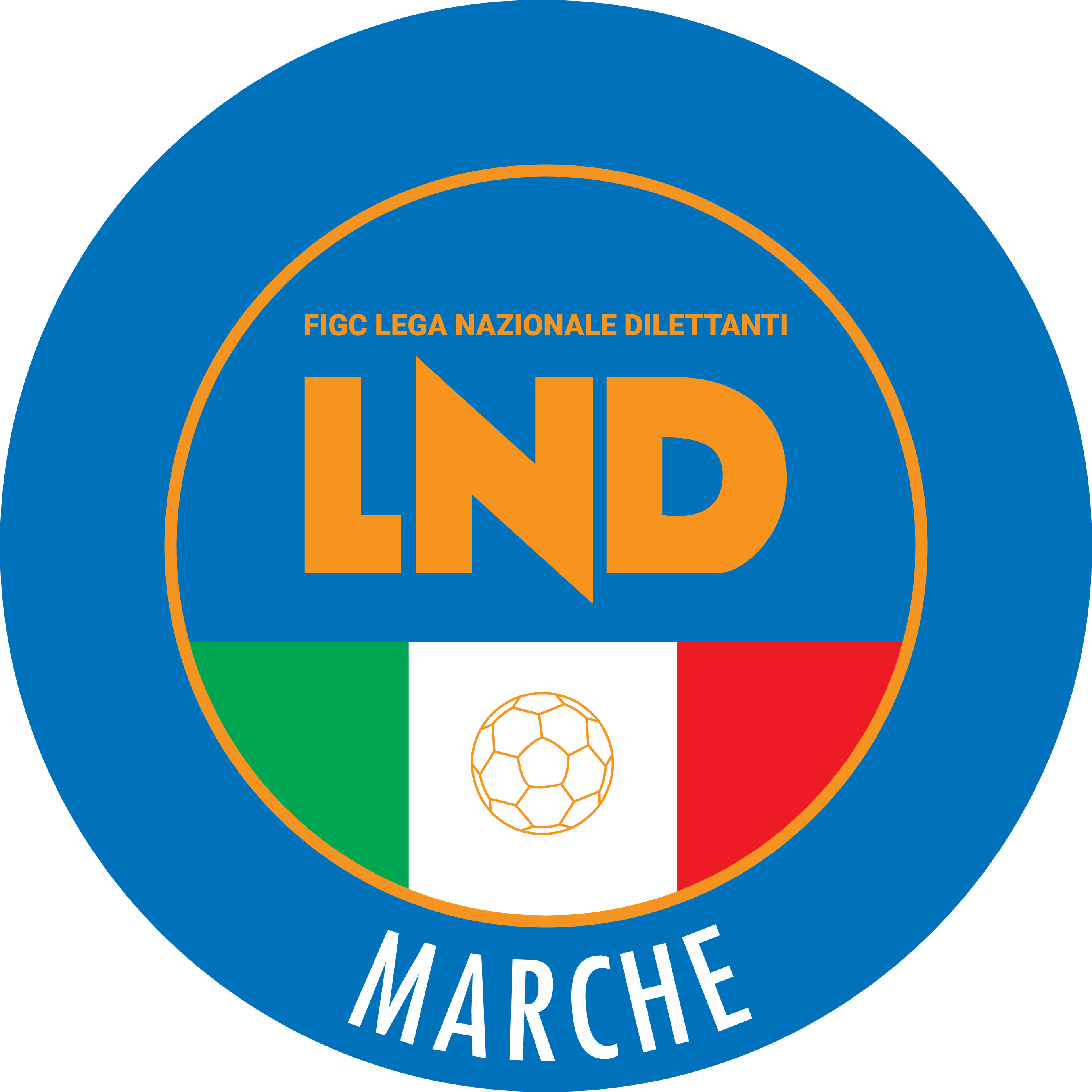 Federazione Italiana Giuoco CalcioLega Nazionale DilettantiCOMITATO REGIONALE MARCHEVia Schiavoni, snc - 60131 ANCONACENTRALINO: 071 285601 - FAX: 071 28560403sito internet: marche.lnd.ite-mail: c5marche@lnd.itpec: marche@pec.figcmarche.itStagione Sportiva 2021/2022Comunicato Ufficiale N° 05 del 09/08/2021Stagione Sportiva 2021/2022Comunicato Ufficiale N° 05 del 09/08/2021SOCIETA’AFFILIAZ.AFFILIAZ.COPPAATTIVITA’ GIOVANILEATTIVITA’ GIOVANILEATTIVITA’ GIOVANILEATTIVITA’ GIOVANILEATTIVITA’ GIOVANILERIUNIONIRIUNIONITOTALESOCIETA’AAPCOPPAU21U19U17U15AdBPr.Reg.TOTALECAPODARCO CASABIANCA201110500000////1025FUTSALCASELLE20174500000/////1019SOCIETA’AFFILIAZ.AFFILIAZ.COPPAATTIVITA’ GIOVANILEATTIVITA’ GIOVANILEATTIVITA’ GIOVANILEATTIVITA’ GIOVANILEATTIVITA’ GIOVANILERIUNIONIRIUNIONITOTALESOCIETA’AAPCOPPAU21U19U17U15AdBPr.Reg.TOTALEFUTSALSANGIUSTESE A.R.L.20156500000/////1021Il Responsabile Regionale Calcio a Cinque(Marco Capretti)Il Presidente(Ivo Panichi)